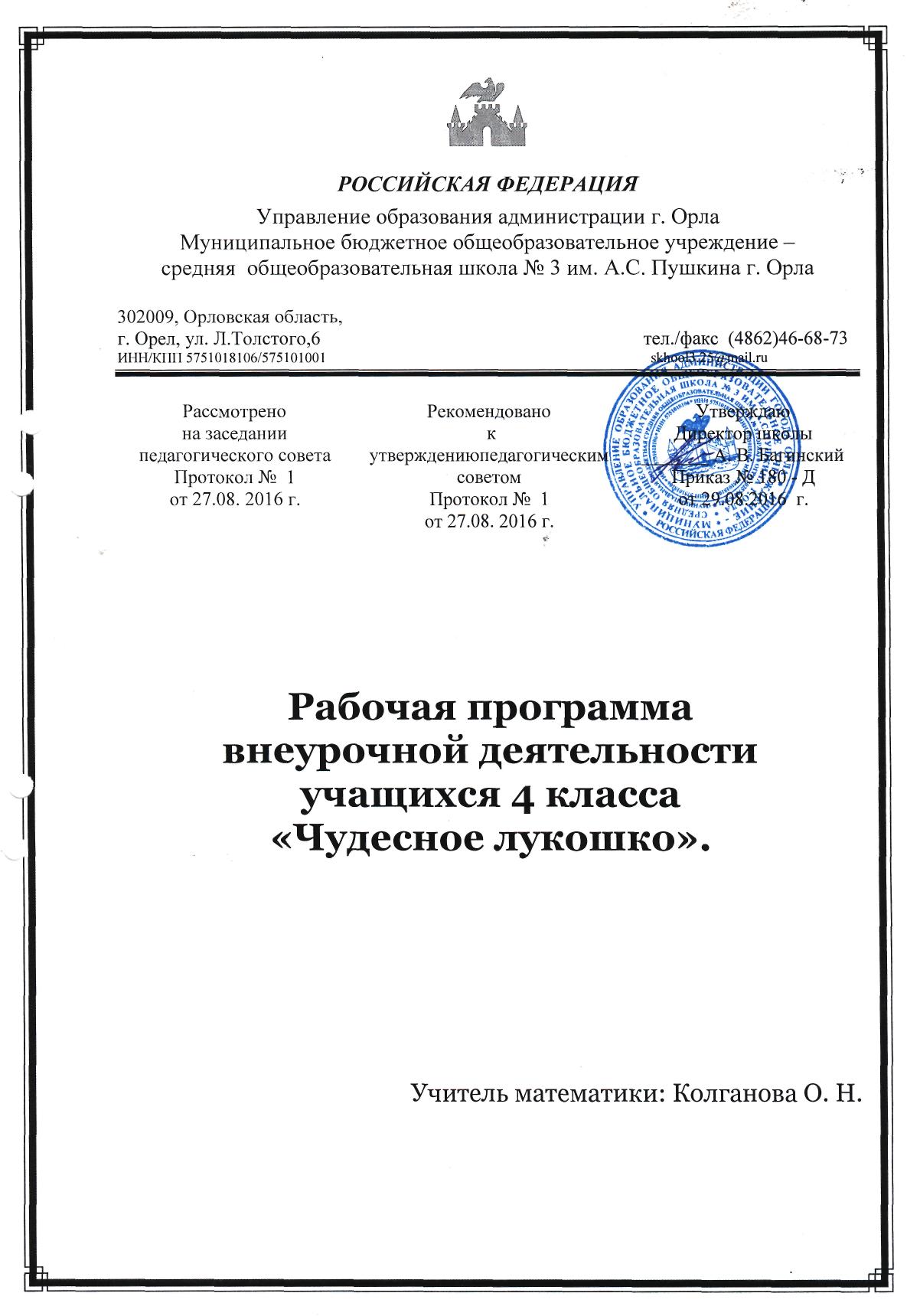 Содержание:1Пояснительная записка. Рабочая программа внеурочной деятельности «Чудесное лукошко» к общекультурному  направлению реализации внеурочной деятельности в рамках ФГОС.Данная программа разработана в соответствии с требованиями Федерального Государственного стандарта второго поколения, которые заключаются в следующем:«…Воспитание и развитие качеств личности, отвечающих требованиям информационного общества, инновационной экономики. Учет индивидуальных возрастных, психологических и физиологических особенностей обучающихся, роли и значения видов деятельности и форм общения для определения целей образования и воспитания и путей их достижения. Обеспечение преемственности начального общего, основного и среднего (полного) общего образования. Разнообразие организационных форм и учет индивидуальных особенностей каждого ученика (включая одаренных детей и детей с ограниченными возможностями здоровья), обеспечивающих рост творческого потенциала, познавательных мотивов, обогащение форм взаимодействия со сверстниками и взрослыми в познавательной деятельности».Программа внеурочной деятельности «Чудесное лукошко» разработана для учащихся 4 класса на 2016-2017 учебный год, составлено с учётом календарного учебного плана-графика на 2016-2017 г. Занятия проводятся 1 раз в неделю. Всего – 34 часа в год.2Результаты освоения курса внеурочной деятельности.Планируемые результаты изучения курса.В результате освоения программы курса «Занимательная математика» формируются следующие универсальные учебные действия, соответствующие требованиям ФГОС НОО:Личностными результатами изучения данного курса являются:развитие любознательности, сообразительности при выполнении разнообразных заданий проблемного и эвристического характера;развитие внимательности, настойчивости, целеустремленности, умения преодолевать трудности – качеств весьма важных в практической деятельности любого человека;воспитание чувства справедливости, ответственности;овладение способами исследовательской деятельности;развитие самостоятельности суждений, независимости и нестандартности мышления;формирование устойчивой учебно-познавательной мотивации учения.Метапредметные результаты:умение анализировать предложенные варианты решения задачи, выбирать из них верные;умение выбирать наиболее эффективный способ решения задачи.умение принимать и сохранять учебную задачу;умение планировать свои действия в соответствии с поставленной задачей и условиями её реализации;умение осуществлять поиск необходимой информации для выполнения учебных заданий с использованием учебной литературы, энциклопедий, справочников (включая электронные, цифровые), в открытом информационном пространстве, в том числе контролируемом пространстве Интернета;умение использовать знаково-символические средства;умение формулировать собственное мнение и позицию.Предметные результаты:умения складывать и вычитать в пределах 100,таблица умножения однозначных чисел и соответствующие случаи деления;правильно выполнять арифметические действия;умение рассуждать логически грамотно;знание чисел от 1 до 1000, чисел-великанов (миллион и др.), их последовательность;умение анализировать текст задачи: ориентироваться, выделять условие и вопрос, данные и искомые числа(величины);умение выбирать необходимую информацию, содержащую в тексте задачи, на рисунке или в таблице, для ответа на заданные вопросы.Основные виды деятельности учащихся:решение занимательных задач;оформление математических газет;знакомство с научно-популярной литературой, связанной с математикой;проектная и исследовательская деятельность3Содержание программы.Мир занимательных задач. (10ч)Интеллектуальная разминка. Решение олимпиадных задач международного конкурса «Кенгуру». Решение логических, нестандартных задач. Решение задач, имеющих несколько решений.Числа. Арифметические действия. Величины. Числа великаны. (17ч)       Как велик миллион? Что такое гугол? Задачи и задания на развитие пространственных представлений. Построение конструкции по заданному образцу. Перекладывание нескольких спичек в соответствии с условиями. Проверка выполненной работы. Единица длины километр. Составление карты путешествия: на определённом транспорте по выбранному маршруту. Определяем расстояния между городами и сёлами.Геометрическая мозаика (7ч)Решение задач международного конкурса «Кенгуру». Работа в «центрах» деятельности: конструкторы, электронные математические игры (работа на компьютере), математические головоломки, занимательные задачи. «Открой» способ быстрого поиска суммы. Как сложить несколько последовательных чисел натурального ряда? Например, 6 + 7 + 8 + 9 + 10; 12 + 13 + 14 + 15 + 16 и др. Моделирование из проволоки. Создание объёмных фигур из развёрток: цилиндр, призма шестиугольная, призма треугольная, куб, конус, четырёхугольная пирамида, октаэдр, параллелепипед, 4Тематическое планирование внеурочной деятельности «Чудесное лукошко»в 4 классе                                                                                                             5ПРИЛОЖЕНИЕ 1Материалы для учащихся:Кочурова Е. Э. Дружим с математикой: комплект рабочих тетрадей для 4 классов.– М.: Вентана-ГрафРудницкая В. Н. Математика: дидактические материалы. В 2 ч.:Специфическое сопровождение (оборудование):Кубики (игральные) с точками и цифрами.Комплекты карточек с числами.«Математический веер» с цифрами и знаками.Игра «Русское лото» (числа от 1 до 100).Игра «Математическое домино» (все случаи таблицы умножения).Математический набор «Карточки-считалочки» (сорбонки).Измерительные приборы: весы, часы.Демонстрационные инструменты: линейка, угольник, циркуль.Набор «Геометрические тела».Математические настольные игры: математические пирамиды «Сложение и вычитание в пределах 10, 20, 100», «Умножение и деление».Демонстрационные таблицы для начальной школы «Математика»Электронно-программное обеспечение:Электронное издание. Математика и конструирование. – М.: ООО ДОС Калуга, 20066ПРИЛОЖЕНИЕ 2Материально-техническое обеспечение:1. Кубики (игральные) с точками или цифрами.2. Комплекты карточек с числами:1) 0, 1, 2, 3, 4, … , 9 (10);2) 10, 20, 30, 40, … , 90;3) 100, 200, 300, 400, … , 900.3. «Математический веер» с цифрами и знаками.4. Игра «Русское лото» (числа от 1 до 100).5. Электронные издания для младших школьников: «Математика и конструирование», «Считай и побеждай», «Весёлая математика» и др.6. Игра «Математическое домино» (все случаи таблицы умножения).7. Математический набор «Карточки-считалочки» (сорбонки) для закрепления таблицы умножения и деления. Карточки двусторонние: на одной стороне — задание, на другой — ответ.8. Часовой циферблат с подвижными стрелками.9. Набор «Геометрические тела».10. Математические настольные игры: математические пирамиды «Сложение в пределах 10; 20; 100», «Вычитание в пределах 10; 20; 100», «Умножение», «Деление» и др.11. Палитра — основа с цветными фишками и комплект заданий к палитре по темам «Сложение и вычитание до 10; до 100; до 1000», «Умножение и деление» и др.12. Набор «Карточки с математическими заданиями и планшет»: запись стираемым фломастером результатов действий на прозрачной плёнке.13. Кочурова Е.Э. Дружим с математикой: рабочая тетрадь для учащихся 4 класса общеобразовательных учреждений. — М. :Вентана-Граф, 2008.14. Плакат «Говорящая таблица умножения» / А.А. Бахметьев и др. — М. : Знаток, 2009.15. Таблицы для начальной школы. Математика: в 6 сериях. Математика вокруг нас: 10 п.л. формата А1 / Е.Э. Кочурова, А.С. Анютина, С.И. Разуваева, К.М. Тихомирова. — М. : ВАРСОН, 2010.16. Таблицы для начальной школы. Математика: в 6 сериях. Математика вокруг нас: методические рекомендации / Е.Э. Кочурова, А.С. Анютина, С.И. Разуваева, К.М. Тихомирова. — М. : ВАРСОН, 2010.Литература для учителя1. Гороховская Г.Г. Решение нестандартных задач — средство развития логического мышления младших школьников // Начальная школа. —2009. — № 7.2. Гурин Ю.В., Жакова О.В. Большая книга игр и развлечений. —СПб. : Кристалл; М. : ОНИКС, 2000.3. Зубков Л.Б. Игры с числами и словами. — СПб. : Кристалл, 2001.4. Игры со спичками: Задачи и развлечения / сост. А.Т. Улицкий,Л.А. Улицкий. — Минск : Фирма «Вуал», 1993.5. Лавлинскова Е.Ю. Методика работы с задачами повышенной трудности. — М., 2006.6. Сухин И.Г. 800 новых логических и математических головоломок. — СПб. : Союз, 2001.7. Сухин И.Г. Судоку и суперсудоку на шестнадцати клетках для детей. — М. : АСТ, 2006.8. Труднев В.П. Внеклассная работа по математике в начальнойшколе : пособие для учителей. — М. : Просвещение, 1975.Интернет-ресурсы1. http://www.vneuroka.ru/mathematics.php — образовательные проекты портала «Вне урока»: Математика. Математический мир.2. http://konkurs-kenguru.ru — российская страница международного математического конкурса «Кенгуру».3. http://4stupeni.ru/stady — клуб учителей начальной школы. 4 ступени.4. http://www.develop-kinder.com — «Сократ» — развивающие игры и конкурсы.5. http://puzzle-ru.blogspot.com — головоломки, загадки, задачи и задачки, фокусы, ребусы.__7СодержаниеСтраницыПояснительная записка   2Результаты освоения курса внеурочной деятельности            3Содержание программы                                                           4Тематическое планирование                                                     5Приложение  1,26-7№п/пСодержание материалаДата проведенияДата проведенияПримечание №п/пСодержание материалаПлан Факт Примечание 1Интеллектуальная разминка.2Числа великаны.3Мир занимательных задач.4Мир занимательных задач.5Мир занимательных задач. Кто что увидит?6Римские цифры.7Римские цифры.8Числовые головоломки.9Секреты задач.10В царстве смекалки.11В царстве смекалки.12Математический марафон.13«Спичечный» конструктор.14«Спичечный» конструктор.15Выбери маршрут.16Математические фокусы.17Занимательное моделирование18Моделирование геометрических фигур.19Аппликации из геометрических фигур.20Аппликации из геометрических фигур.21Объёмные фигуры: цилиндр, конус, пирамида, шар, куб.22Объёмные фигуры: цилиндр, конус, пирамида, шар, куб.23Объёмные фигуры: цилиндр, конус, пирамида, шар, куб.24Математическая копилка.25Какие слова спрятаны в таблице?26«Математика – наш друг!»27Решай, отгадывай, считай.28В царстве смекалки.29Числовые головоломки.30Решение и составление ребусов, содержащих числа.31Мир занимательных задач. Задачи со многими возможными решениями.32Мир занимательных задач. Задачи со многими возможными решениями.33Математический праздник. КВН.34Подведение итогов.